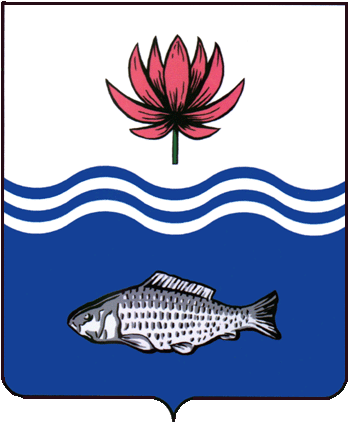 АДМИНИСТРАЦИЯ МО "ВОЛОДАРСКИЙ РАЙОН"АСТРАХАНСКОЙ ОБЛАСТИПОСТАНОВЛЕНИЕО предоставлении Московскому Патриархату в собственность (бесплатно) земельного участка для производственных нуждВ связи с обращением Местной Религиозной Организации «Православный приход храма Воздвижения Креста Господня с. Марфино Астраханской области Астраханской Епархии Русской Православной Церкви (Московский Патриархат)», в соответствии с п. 2 ст. 39.5. Земельного кодекса РФ, администрация МО «Володарский район»ПОСТАНОВЛЯЕТ:1.	Предоставить Местной Религиозной Организации «Православный приход храма Воздвижения Креста Господня с. Марфино Астраханской области Астраханской Епархии Русской Православной Церкви (Московский Патриархат)» (ИНН 3002001911, ОГРН 1023001542783, адрес регистрации: Астраханская область, Володарский район, с. Марфино) в собственность (бесплатно) земельный участок из категории «земли населенных пунктов», площадью 1440 кв.м., с кадастровым номером 30:02:110101:84, расположенного по адресу: Астраханская область, Володарский район, с. Марфино, ул. Школьная, 11.Вид разрешенного использования: для производственных нужд.2.	Местной Религиозной Организации «Православный приход храма Воздвижения Креста Господня с. Марфино Астраханской области Астраханской Епархии Русской Православной Церкви (Московский Патриархат)»:2.1.	Зарегистрировать право собственности на земельный участок в Володарском отделе Управления Федеральной службы государственной регистрации, кадастра и картографии по Астраханской области.2.2.	Расторгнуть договор безвозмездного пользования земельным участком № 1 от 16.11.2016 г.2.3.	При эксплуатации объекта руководствоваться действующим законодательством РФ.3.	Отделу земельных и имущественных отношений, жилищной политики администрации МО «Володарский район» внести соответствующие изменения в учетную и справочную документацию.4.	Контроль за исполнением настоящего постановления оставляю за собой.И.о. заместителя главыпо оперативной работе					               Р.Т. Мухамбетов           от 11.01.2022 г.N  22